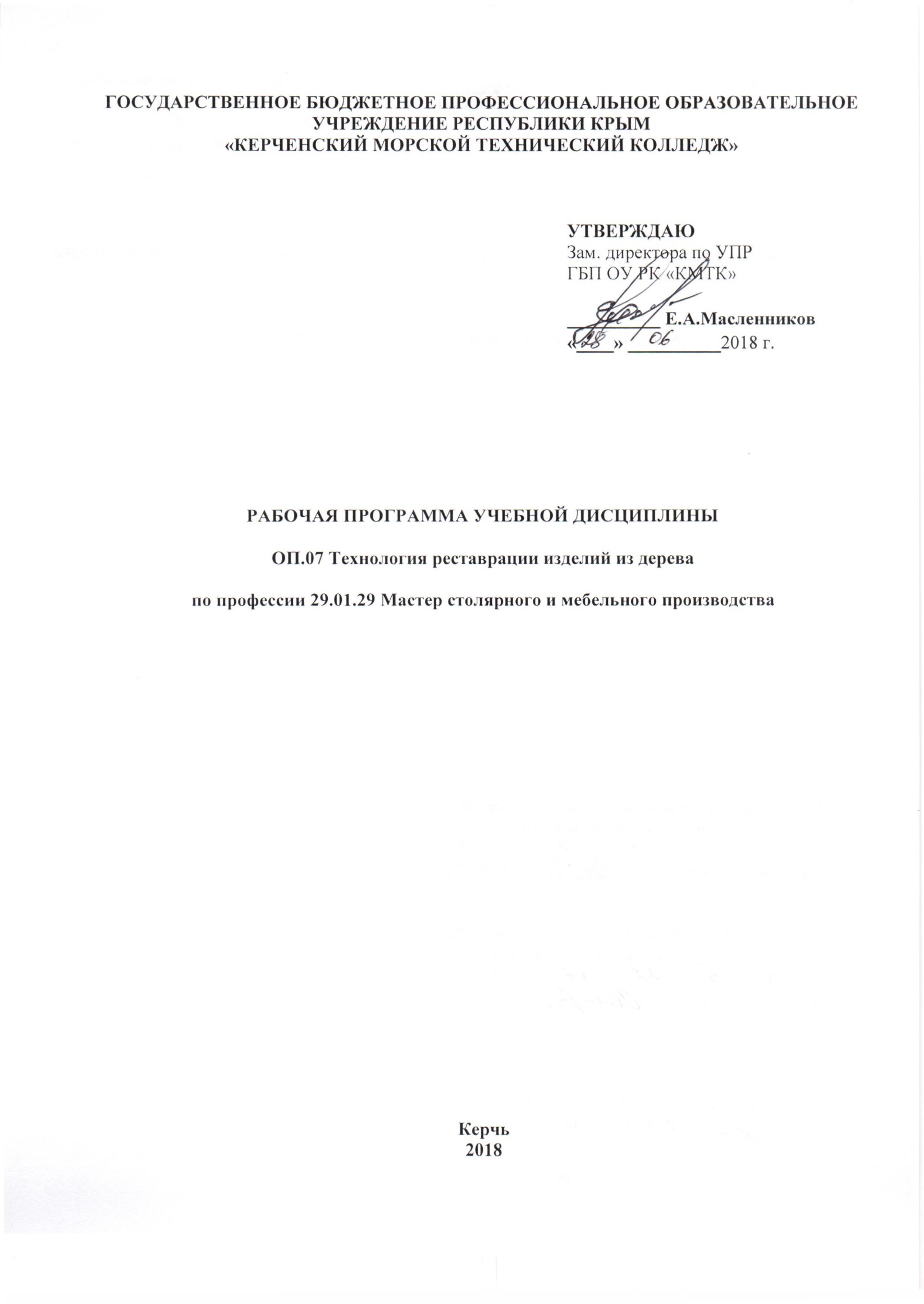 ГОСУДАРСТВЕННОЕ БЮДЖЕТНОЕ ПРОФЕССИОНАЛЬНОЕ ОБРАЗОВАТЕЛЬНОЕ УЧРЕЖДЕНИЕ РЕСПУБЛИКИ КРЫМ«КЕРЧЕНСКИЙ МОРСКОЙ ТЕХНИЧЕСКИЙ КОЛЛЕДЖ»РАБОЧАЯ ПРОГРАММА УЧЕБНОЙ ДИСЦИПЛИНЫОП.07 Технология реставрации изделий из деревапо профессии 29.01.29 Мастер столярного и мебельного производстваКерчь2018 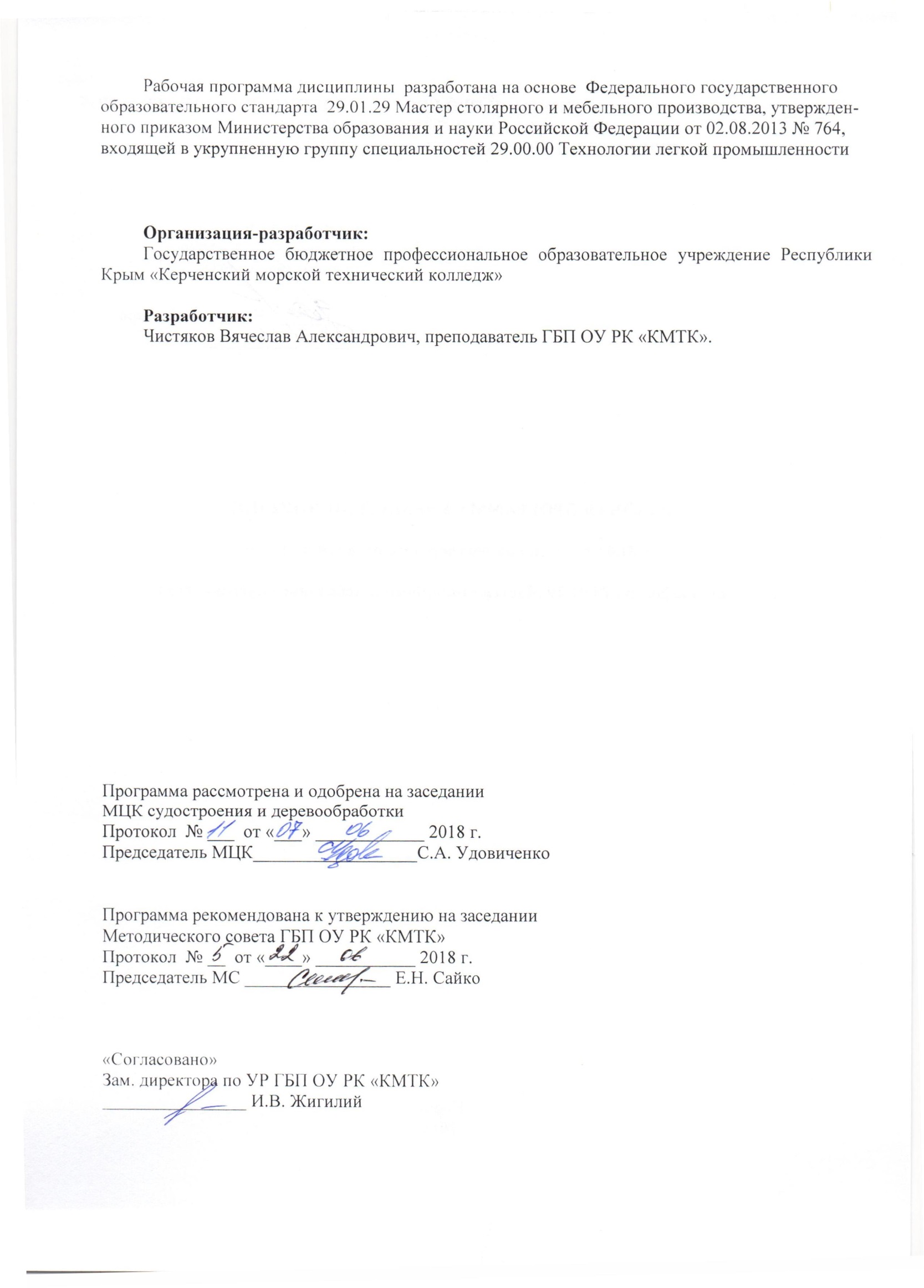 Рабочая программа дисциплины  разработана на основе  Федерального государственного  образовательного стандарта  29.01.29 Мастер столярного и мебельного производства, утвержденного приказом Министерства образования и науки Российской Федерации от 02.08.2013 № 764, входящей в укрупненную группу специальностей 29.00.00 Технологии легкой промышленностиОрганизация-разработчик:Государственное бюджетное профессиональное образовательное учреждение Республики Крым «Керченский морской технический колледж»Разработчик:Чистяков Вячеслав Александрович, преподаватель ГБП ОУ РК «КМТК».Программа рассмотрена и одобрена на заседании МЦК судостроения и деревообработкиПротокол  № ___  от «___» ____________ 2018 г. Председатель МЦК__________________С.А. Удовиченко Программа рекомендована к утверждению на заседанииМетодического совета ГБП ОУ РК «КМТК»Протокол  № __  от «____» ___________ 2018 г. Председатель МС ________________ Е.Н. Сайко «Согласовано»Зам. директора по УР ГБП ОУ РК «КМТК»________________ И.В. ЖигилийСОДЕРЖАНИЕ1. паспорт ПРОГРАММЫ УЧЕБНОЙ ДИСЦИПЛИНЫОП.07 Технология реставрации изделий из дерева1 Область применения программы Программа учебной дисциплины является частью  образовательной программы подготовки квалифицированных рабочих в соответствии с ФГОС СПО по профессии 29.01.29 «Мастер столярного и мебельного производства». Рабочая  программа учебной дисциплины разработана  за счет   часов   вариативной части ФГОС. Программа учебной дисциплины может быть использована в дополнительном профессиональном образовании (в программах повышения квалификации и переподготовки) и профессиональной  подготовке.1.2. Место дисциплины в структуре основной профессиональной образовательной программы: дисциплина входит в общепрофессиональный цикл.1.3. Цели и задачи дисциплины – требования к результатам освоения дисциплины:В результате освоения дисциплины обучающийся должен уметь:  определять основные виды дефектов изделий из древесины;   подбирать необходимые материалы и инструменты;  определять последовательность работ при устранении дефекта  производить несложный ремонт и реставрацию  столярных  изделий  и  мебели; В результате освоения учебной дисциплины обучающийся должен знать:                                                                                                                      материалы и инструменты реставратора;  правила подготовки изделий к реставрации;  технику выполнения реставрационных работ;  правила работы с ручным столярным инструментом;  правила соблюдения безопасных условий труда. 	1.4. Рекомендуемое количество часов на освоение программы дисциплины:максимальной учебной нагрузки обучающегося 64 часа, в том числе:обязательной аудиторной учебной нагрузки обучающегося 43 часа;самостоятельной работы обучающегося 21 час.2.СТРУКТУРА и содержание УЧЕБНОЙ ДИСЦИПЛИНЫ2.1. Объем учебной дисциплины и виды учебной работы2.2. Тематический план и содержание учебной дисциплины ОП.07 Технология реставрации изделий из дереваДля характеристики уровня освоения учебного материала используются следующие обозначения:1. – ознакомительный (узнавание ранее изученных объектов, свойств); 2. – репродуктивный (выполнение деятельности по образцу, инструкции или под руководством)3. – продуктивный (планирование и самостоятельное выполнение деятельности, решение проблемных задач)3. условия реализации программы учебной дисциплины3.1. Требования к  материально-техническому обеспечениюРеализация программы учебной дисциплины предполагает наличие учебного кабинета «Технологии реставрации изделий из дерева», мастерской по технологии реставрации изделий из дерева.Оборудование учебного кабинета и рабочих мест кабинета: столы рабочиестульянаглядные пособия Технические средства обучения КомпьютерПроекторОборудование мастерской и рабочих мест мастерской: настольный сверлильный станокнастольный наждачный станокверстакстолы рабочие стульяСверлильный станокЗаточной станокЭлектрическая дрельЭлектрический лобзикЭлектрический шуроповертИнструменты: шила,   молотки, ножовки 3.2. Информационное обеспечение обучения Перечень  рекомендуемых  учебных  изданий,  Интернет-ресурсов,  дополнительной литературы Основные источники: Дополнительные источники: 1.  Мозаика и резьба по дереву/Т.А.Матвеева: Учеб.дляПТУ.-5-е изд., стер.- М.: Высш.шк., 1993. - 144с.: ил. 2.  Резьба по дереву. Мозаика/сост. В.И. Рыженко. - М.: Рипол классик,2004-192с.: ил. (Домашняя мастерская) 2.  Полная энциклопедия художественных работ по дереву: П49/Справочник/сост. В.И. Рыженко. М:  Изд. Оникс, 2008.-704с.: ил. 3.Резьба по дереву./В.А.Чебан- Ростов н\Д: Изд. Дом «Владис»,2006.-512с. 4. Резьба по дереву: Уроки мастерства/А.Ф.Афанасьев- М.: Культура и традиции, 2001-256с.: ил. 5. Резьба и мозаика по дереву / Л.А. Пронин- Екатеринбург6 «У- Фактория»,2001-272с. Резьба по дереву/ Е.А.Банников.- Ростов н.Д.: Изд. Феникс,2006-320с.: ил.- (Профессиональное мастерство). 6. Столярные, плотничные, стекольные и паркетные работы: Учебник для НПО- М: ИРПО; Изд. центр «Академия»,2007.-80с. 7. Справочник молодого столяра и плотника: Учебное пособие для ПТУ/М.А.Григорьев -2е изд., перераб. и доп.- М.: Лесн. пром-ть., 1981-239с.ил. 8. Искусство резьбы по дереву. Учебное пособие/ под общей редакцией М.З.Соркина- М.: «Антиква»1998 Интернет-ресурсы: www.reznoe.ru www.stroeved.ru/ stameskino.ru/ www.rezba-art.ru 4. КОНТРОЛЬ И ОЦЕНКА РЕЗУЛЬТАТОВ ОСВОЕНИЯ ДИСЦИПЛИНЫКонтроль и оценка результатов освоения дисциплины осуществляется преподавателем в процессе проведения практических занятий и тестирования, а также выполнения обучающимися индивидуальных заданий.5 .ЛИСТ ИЗМЕНЕНИЙ, ДОПОЛНЕНИЙ УТВЕРЖДАЮЗам. директора по УПРГБП ОУ РК «КМТК»__________ Е.А.Масленников «____» __________2018 г.стр.1.ПАСПОРТ рабочей ПРОГРАММЫ УЧЕБНОЙ ДИСЦИПЛИНЫ42.СТРУКТУРА и содержание УЧЕБНОЙ ДИСЦИПЛИНЫ53.условия реализации  учебной дисциплины84.Контроль и оценка результатов Освоения учебной дисциплины95. лист изменений, дополнений10Вид учебной работыОбъём часовМаксимальная учебная нагрузка (всего)  64Обязательная аудиторная учебная нагрузка (всего)  43В том числе:  Практические занятия  20Самостоятельная работа обучающегося (всего)  21В том числе:внеаудиторная самостоятельная работа (подготовка сообщений, презентаций, решение задач, заполнение таблиц)Итоговая аттестация в форме экзаменаНаименование разделов и темСодержание учебного материала, лабораторные и практические работы, самостоятельная работа обучающихся, курсовая работ (проект) (если предусмотрены)Содержание учебного материала, лабораторные и практические работы, самостоятельная работа обучающихся, курсовая работ (проект) (если предусмотрены)Содержание учебного материала, лабораторные и практические работы, самостоятельная работа обучающихся, курсовая работ (проект) (если предусмотрены)Объем часовУровень освоения122234Раздел 1. Виды ремонта и реставрации мебелиРаздел 1. Виды ремонта и реставрации мебелиРаздел 1. Виды ремонта и реставрации мебелиРаздел 1. Виды ремонта и реставрации мебели31Тема 1.1. Материалы инструменты и оборудование для реставрационных работСодержание учебного материалаСодержание учебного материалаСодержание учебного материала9Тема 1.1. Материалы инструменты и оборудование для реставрационных работ1Виды и правила реставрационных работ. Цель и задачи реставрации. Виды и правила реставрационных работ. Цель и задачи реставрации. 11, 2Тема 1.1. Материалы инструменты и оборудование для реставрационных работ2Этапы реставрации. Общие сведения.Этапы реставрации. Общие сведения.11, 2Тема 1.1. Материалы инструменты и оборудование для реставрационных работ3Характеристика повреждений художественных изделий. Предварительные исследования.Характеристика повреждений художественных изделий. Предварительные исследования.11, 2Тема 1.1. Материалы инструменты и оборудование для реставрационных работ4Лакокрасочные материалы. Водные красители. Натуральные красители. Анилиновые красители. Водоэмульсионные краски. Художественные материалы. Отделочные материалы. Акварельные краски. Гуашевые краски. Темперные краски. Масляные краски. Растворители. Лакокрасочные материалы. Водные красители. Натуральные красители. Анилиновые красители. Водоэмульсионные краски. Художественные материалы. Отделочные материалы. Акварельные краски. Гуашевые краски. Темперные краски. Масляные краски. Растворители. 11, 2Тема 1.1. Материалы инструменты и оборудование для реставрационных работ5Художественные лаки. Разбавители.Художественные лаки. Разбавители.11, 2Тема 1.1. Материалы инструменты и оборудование для реставрационных работ6Классификация клеев. Основные свойства клеев. Приготовление. Применение.Классификация клеев. Основные свойства клеев. Приготовление. Применение.11, 2Тема 1.1. Материалы инструменты и оборудование для реставрационных работ7Приспособления для склеивания. Струбцины. Ваймы. Пресс. Приспособления для склеивания. Струбцины. Ваймы. Пресс. 11, 2Тема 1.1. Материалы инструменты и оборудование для реставрационных работ8Инструменты и оборудование для реставрации. Инструменты для нанесения ЛК материалов.Инструменты и оборудование для реставрации. Инструменты для нанесения ЛК материалов.11, 2Тема 1.1. Материалы инструменты и оборудование для реставрационных работ9Инструменты для восстановления декора.Инструменты для восстановления декора.11, 2Тема 1.1. Материалы инструменты и оборудование для реставрационных работПрактические занятияПрактические занятияПрактические занятия12Тема 1.1. Материалы инструменты и оборудование для реставрационных работ11Разновидности клеев2Тема 1.1. Материалы инструменты и оборудование для реставрационных работ22Свойства  художественных  красок2Тема 1.1. Материалы инструменты и оборудование для реставрационных работ33Определение характера повреждения и  вида ремонта2Тема 1.1. Материалы инструменты и оборудование для реставрационных работ44Приготовление клеев2Тема 1.1. Материалы инструменты и оборудование для реставрационных работ55Классификация инструментов2Тема 1.1. Материалы инструменты и оборудование для реставрационных работ66Сравнительная характеристика красок 2Тема 1.1. Материалы инструменты и оборудование для реставрационных работСамостоятельная работа обучающихсяСоставление терминологического словаря по теме: «Клеи». Составление терминологического словаря по теме: «Лакокрасочные материалы и водные красители». Подготовка выступления по теме: «Художественные и отделочные материалы». Подготовка выступления по теме: « Современные материалы и в реставрации». Работа с конспектом лекции. Самостоятельная работа обучающихсяСоставление терминологического словаря по теме: «Клеи». Составление терминологического словаря по теме: «Лакокрасочные материалы и водные красители». Подготовка выступления по теме: «Художественные и отделочные материалы». Подготовка выступления по теме: « Современные материалы и в реставрации». Работа с конспектом лекции. Самостоятельная работа обучающихсяСоставление терминологического словаря по теме: «Клеи». Составление терминологического словаря по теме: «Лакокрасочные материалы и водные красители». Подготовка выступления по теме: «Художественные и отделочные материалы». Подготовка выступления по теме: « Современные материалы и в реставрации». Работа с конспектом лекции. 10Раздел 2. Техника выполнения ремонтных и реставрационных работРаздел 2. Техника выполнения ремонтных и реставрационных работРаздел 2. Техника выполнения ремонтных и реставрационных работРаздел 2. Техника выполнения ремонтных и реставрационных работ33Тема.2.1. Ремонт и реставрация отделочных покрытий .Содержание учебного материалаСодержание учебного материалаСодержание учебного материала6Тема.2.1. Ремонт и реставрация отделочных покрытий .11Этапы реставрации. Обойные работы. 11, 2Тема.2.1. Ремонт и реставрация отделочных покрытий .22Этапы реставрации. Предварительные исследования. 11, 2Тема.2.1. Ремонт и реставрация отделочных покрытий .33Этапы реставрации. Удаление старых отделочных покрытий.11, 2Тема.2.1. Ремонт и реставрация отделочных покрытий .44Технология ремонта мягкой мебели. 21, 2Тема.2.1. Ремонт и реставрация отделочных покрытий .55Применение материалов и инструментов11, 2Тема.2.1. Ремонт и реставрация отделочных покрытий . Практические занятия Практические занятия Практические занятия16Тема.2.1. Ремонт и реставрация отделочных покрытий .11Определить характер повреждения изделия и применить оптимальный способ исправления  повреждения сломанных деталей.4Тема.2.1. Ремонт и реставрация отделочных покрытий .22Определить характер повреждения изделия и способы  исправления  при     ремонте изделия,   декорированного росписью красками (масляными, акриловыми и т.д.)4Тема.2.1. Ремонт и реставрация отделочных покрытий .33Определить характер повреждения изделия и способы  ремонта изделия декорированного  резьбой.4Тема.2.1. Ремонт и реставрация отделочных покрытий .44Определить способ  ремонта  изделий облицованных шпоном и произвести ремонт2Тема.2.1. Ремонт и реставрация отделочных покрытий .55Составление таблицы – схемы типичных повреждений и способов их ремонта  изделий облицованных шпоном2Тема.2.1. Ремонт и реставрация отделочных покрытий .Самостоятельная работа обучающихсяПодготовка выступления по теме: «Современные технологии в реставрации»Работа с конспектом лекции. Подготовка к  экзаменуСамостоятельная работа обучающихсяПодготовка выступления по теме: «Современные технологии в реставрации»Работа с конспектом лекции. Подготовка к  экзаменуСамостоятельная работа обучающихсяПодготовка выступления по теме: «Современные технологии в реставрации»Работа с конспектом лекции. Подготовка к  экзамену11Всего:Всего:Всего:Всего:64Итоговая аттестация в форме экзаменаИтоговая аттестация в форме экзаменаИтоговая аттестация в форме экзаменаИтоговая аттестация в форме экзаменаРезультаты обучения (освоенные умения, усвоенные знания)Основные показатели оценки результатауметь: -  определять основные виды дефектов изделий из древесины;  -  подбирать необходимые материалы и инструменты; -   определять последовательность работ при устранении дефекта -  производить несложный ремонт и реставрацию  столярных  изделий  и  мебели; знать:                                                                                                                     -  материалы и инструменты реставратора; - правила подготовки изделий к реставрации; - технику выполнения реставрационных работ; - правила работы с ручным столярным инструментом; - правила соблюдения безопасных условий труда. Демонстрация умений определять основные виды дефектов изделий из древесины;  Демонстрация умений подбирать необходимые материалы и инструменты; Демонстрация умений определять последовательность работ при устранении дефекта Демонстрация умений производить несложный ремонт и реставрацию  столярных  изделий  и  мебели; Демонстрация знаний  материалов и инструментов реставратора; Демонстрация знаний правил подготовки изделий к реставрации; Демонстрация знаний техники выполнения реставрационных работ; Демонстрация знаний правил работы с ручным столярным инструментом; Демонстрация знаний правил соблюдения безопасных условий труда. Дата внесения изменении, дополнений Номер листа/раздела рабочей программыКраткое содержание измененияОснования для внесения измененийПодпись лица, которое вносит изменения